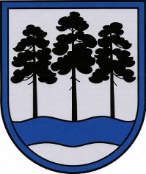 OGRES  NOVADA  PAŠVALDĪBAReģ.Nr.90000024455, Brīvības iela 33, Ogre, Ogres nov., LV-5001tālrunis 65071160, e-pasts: ogredome@ogresnovads.lv, www.ogresnovads.lv APSTIPRINĀTIAr Ogres novada pašvaldības domes16.12.2021. sēdes lēmumu(protokols Nr.13; 36.)IEKŠĒJIE NOTEIKUMIOgrē2021.gada 16.decembrī			       Nr.72/2021Grozījumi Ogres novada pašvaldības 2021. gada 26. augusta iekšējos noteikumos Nr.49/2021 “Ogres novada pašvaldības izglītības iestāžu interešu izglītības programmu izvērtēšanas un finansēšanas kārtībaIzdoti saskaņā ar likuma “Par pašvaldībām”41. panta pirmās daļas 2. punktu, Ministru kabineta 2001. gada 28. augusta noteikumu Nr. 382 „Interešu izglītības programmu finansēšanas kārtība”10. punktuIzdarīt Ogres novada pašvaldības 2021. gada 26. augusta iekšējos noteikumos Nr.49/2021 “Ogres novada pašvaldības izglītības iestāžu interešu izglītības programmu izvērtēšanas un finansēšanas kārtība” (turpmāk – Noteikumi) šādus grozījumus: Svītrot Noteikumu virsrakstā vārdu “pašvaldības”.Izteikt 1. punktu šādā redakcijā: “ 1. Šie noteikumi nosaka kārtību, kādā tiek izvērtētas Ogres novada pašvaldības (turpmāk – pašvaldība) un Ogres novada privāto izglītības iestāžu (turpmāk kopā – izglītības iestādes) interešu izglītības programmas (turpmāk – programmas) un veikta valsts mērķdotācijas interešu izglītības pedagogu darba samaksai un valsts sociālās apdrošināšanas obligātajām iemaksām (turpmāk – mērķdotācijas) sadale.”Izteikt 19. punktu šādā redakcijā: “19. Aprēķinot mērķdotācijas apmēru programmai, tiek paredzēts finansējums samaksai par pedagoga iegūto profesionālās darbības kvalitātes pakāpi (turpmāk – kvalitātes pakāpi) ne vairāk kā 4% apmērā par 1. kvalitātes pakāpi, ne vairāk kā 6% apmērā par 2. kvalitātes pakāpi, ne vairāk kā 8% apmērā par 3. kvalitātes pakāpi no programmai aprēķinātās mērķdotācijas.”Domes priekšsēdētājs	E.Helmanis